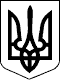 _ СЕСІЯ ЩАСЛИВЦЕВСЬКОЇ СІЛЬСЬКОЇ РАДИ7 СКЛИКАННЯРІШЕННЯ/проєкт/_._.2020 р.                                       № Про внесення змін до Плану діяльності Щасливцевської сільської ради (як регуляторного органу) з підготовки власних проектів регуляторних актів на 2020р.На підставі статті 28 Закону України "Про регулювання містобудівної діяльності", Наказу Міністерства регіонального розвитку, будівництва та житлово-комунального господарства України від 21.11.2011 року №244 "Про затвердження Порядку розміщення тимчасових споруд для провадження підприємницької діяльності", приписів Закону України "Про благоустрій населених пунктів", керуючись Законом України "Про засади державної регуляторної політики у сфері господарської діяльності" статтями 25,26 Закону України "Про місцеве самоврядування в Україні", сесія Щасливцевської сільської радиВИРІШИЛА:1. Доповнити таблицю додатку до рішення 105 сесії Щасливцевської сільської ради 7 скликання № 1925 від 14.11.2019 р. "Про затвердження Плану роботи Щасливцевської ради 7 скликання на 2020 рік" наступним рядком:4. Контроль за виконанням цього рішення покласти на постійні комісії Щасливцевської сільської ради з питань законності та державної регуляторної політики та з питань бюджету та управління комунальною власністю.Сільський голова                                                         В. ПЛОХУШКОРішення сільської радиПро затвердження Порядку розміщення тимчасових споруд для провадження підприємницької діяльності об'єктів виносної та виїзної торгівлі на території населених пунктів Щасливцевської сільської радиПоповнення доходної частини бюджету, виконання вимог законуI квартал 2020 рокуВиконавчий комітет